Children’s Mental Health (CMH) 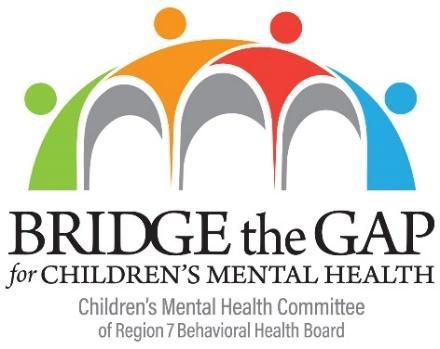 Training MeetingAGENDAFriday, April 28th, 2023 | 9:00 am - 10:00 amZOOM               __________________________________________________________________________________________Join Zoom Meeting:  https://us06web.zoom.us/j/87478886085?pwd=YU9TdnFEejBxM2NCZWdIL2JCTC9yUT09Meeting ID: 874 7888 6085 | Passcode: CMH | Phone: 1 (602) 753-0140_________________________________________________________________________________________________ Training Conversation									Teriann Ness-ParkerSpeakerVenueMediaWhat are the costs?Who to invite?Educational credit/AgendaDateNext CMH Training Meeting:Friday, May 5th, 2023, at 9:00 AM via ZoomThe CMH Subcommittee’s role is to ensure that the mission of the RBHB addresses the unique needs of the community for those under the age of 21 by providing awareness and support, addressing gaps and needs, making recommendations, and researching and developing ways to help and educate the community, children, youth, adolescents, and their families to the distinctive needs of the CMH population. These responsibilities are not limited to behavioral health concerns but also include education on the vast array of other factors that affect the lives of children and their families and involve partnering with the community to identify the gaps and needs within those respective communities.